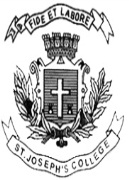 ST. JOSEPH’S COLLEGE (AUTONOMOUS), BENGALURU-27B.S.W – I SEMESTERSEMESTER EXAMINATION: OCTOBER 2021(Examination conducted in March 2022)SW 1121 – Social Work ProfessionTime- 3 hrs		                                     	                               Max Marks-100This question paper contains FOUR printed pages and FOUR partsSECTION – II   Answer the following.								 20X1=20ASSWI  stands for     a) Associations of Schools of Social Work in India  b) Association of Social Schools working in India   c) Association of Social Service and Work in India    d) Association of Schools of Service Work in India In which year, King Edward III passed the Ordinance of Labourers, fixing wages at pre-plague levels. A) 1348       b) 1349          c) 1340        d) 1350In 1531, Henry VIII made a law known as  a) Statute of Henry VIII      b) Statute of Henry VII  c) Statute of Henry IX         d) Statute of Henry XThe Elizabethan Poor Law was announced in a) 1602      b) 1834         c) 1601       d) 1061NASW stands for National Association of Social Workers   National Association of Schools of Workers   National Association of Social Welfare  National Association of School Welfare The poor law divided the poor into: The able – bodied poor, the impotent poor or unemployable poor and  a) The independent children    b) The interdependent children  c) The interrelated children      d) The dependent childrenThe Poor Law Amendment Act was passed in the year  a) 1834        b) 1835       c) 1836       d) 1934The core values of Social Work are  Service, Social justice, Dignity and worth of the person, Importance of human relationships, Integrity and Competence    b) Integrity and Challenge   c) Intensity and Change                d) Integral and Cooperation The founders of London Charity Organization Society (COS) -1869, a) Octavia Hill and Samuel Barnett         b) Toynbee  c) Augustus                                             d) Mary Richmond The founder of Toynbee Hall a)  Murray G Ross       b) Williams        c) August Comte         d) Augustus Barnett IFSW is     a) International Federation of Society and Women   b) International Federation of Social Workers     c) Indian Federation of Schools of Workers    d) Indian Federation of Social Workers Humanyun was the first Muslim king, who made a bold attempt to prohibit the State System   b)  Service System   c) Sati System    d) Society System The Beveridge report on social insurance and allied services was in  a) 1943           b) 1942        c) 1944      d) 2020IASSW means   a) International Association of Schools of Social Work    b) International Associates of Schools of Social Work   c) International Association of Social School Work   d) Indian Association of Schools Service Work The Charity organization societies (COS) movement US started in 1877 in a) Texas            b) Kansas          c) Minnesota        d) New York Chicago’ s Hull house, a settlement house 1889 was started by                a) Jane Addams and Ellen Gates Starr      b) Jane D’Silva and John                c) Jane Fernandes and Joseph                   d) Jane Mark and Toynbee The book “Social Diagnosis’ written by d) Mary Mark b) Mary Richmond     c) Rose Richmond     d) Mary Lilly Social work education got formal recognition in India in  a) 1935      b) 1999       c) 1996      d) 1936NCSWE stands for   a) National Council for Social Work Education  b) National Court for School Work Education   c) National Curricula for Social Worker Education  d) National Council for Social Worker Education TISS stands for  Tata Institute of Social Sciences                 b) Tata Institute of Social Service  c)    Tata International School of Sciences       d) Tata Inter School SocietySECTION – IIII   Answer any FOUR of the following.					   4X5=20Define social work and explain the objectives Write a short note on each of the methods of Social Work  Mention the values of Social Work and how they are important for Social Work?What are the roles of a social worker in poverty reduction?Explain the role of IFSW and NASW in social work profession.SECTION – IIIIII   Answer any THREE of the following.					  3X10=30How the nature, scope and functions of Social Work help us to understand the Social Work Profession?Explain with an example how ideologies of action groups and social movements have shaped the development of Social Work profession?Detail the scope of social work in India?Describe the concept of human rights and social justice and explain how these two perspectives are part of Social Work?SECTION – IVIV   Answer any TWO of the following.					   	  2X15=30What are the different aspects of the historical development of Social Work in UK, USA and in India have contributed in understanding the Social Work Profession? Explain the different fields of Social Work and how these fields have contributed to the development of Social Work?The professional associations of social work help in developing the profession-Justify.	